SUDBURY YACHT CLUB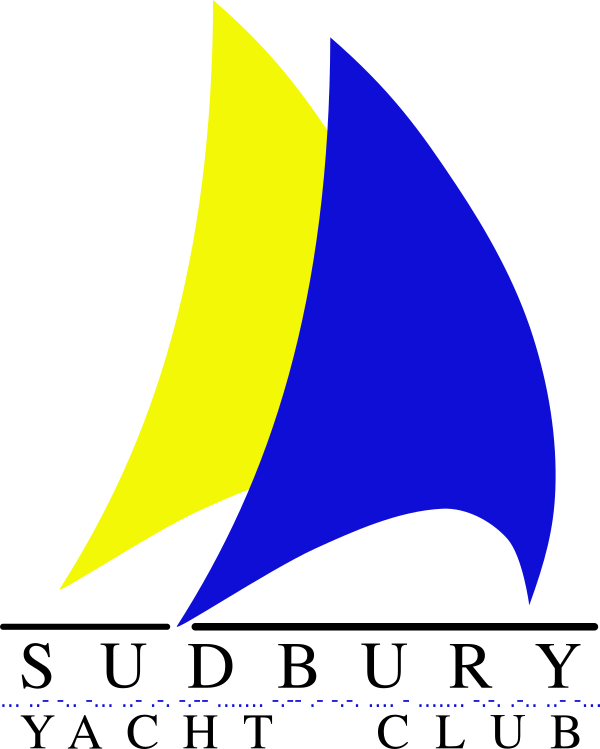 2020 MEMBERSHIP RENEWAL OR APPLICATIONPO. Box 164, Sudbury, Ontario, P3E 4N5Name: ____________________________________ E-Mail: ____________________________  Phone: ________________________Spouse/Partner: ____________________________ E-Mail: _____________________________Phone: ________________________Children (if applicable): _______________________	    _________________________   _______________________Full address and postal code: ___________________________________________________________________________________Member since (approx.) __________________ (* if new) how did you hear about the club?  ______________________________________________________________________  I do not wish to have my name/contact information included on the membership list on the club bulletin board.  I would like to receive a paper copy of the membership package in addition to my electronic version.Boat (1) Type __________________ Sail # __________________Name ___________________________Boat (2) Type __________________ Sail #__________________ Name____________________________ Payment type:Cheque (mailed to SYC attn. treasurer @ P.O. Box 164, Sudbury, Ontario, P3E 4N5) Invoice me (treasurer will email invoice to be paid electronically) In signing this application or renewal, I hereby absolve the Sudbury Yacht Club or its agents from any responsibility for bodily injury, loss or damage sustained by the member while on Club premises or involved in Club activities, however caused.I agree to all terms on the front and back of the membership form.Note: Unsigned applications will not be processedSignature _______________________________         Date: ____________Confirmation of boat insurance (Damage, Injury and Public Liability)Insurance Company _________________________ Policy # ________________ Expiry date ________________ Signed _____________________________________ Date _________________________Please return this application to treasurer@syclub.ca​MEMBERSHIP ClassificationsFull Membership Family entitles the member, Spouse/Partner, children under 18 years of age and full time students under the age of 25 years, to all privileges or Club membership.Full Membership Individual entitles only the Individual Member to all membership privileges.Senior Membership:  a person who is retired from full-employment and has attained the age of 60 years. A Senior Member must have paid the Initiation Fee, and must have held membership for at least 15 or the previous 20 years at the time of application. Senior members may not keep boats at the Club and may not take part in sailing activities other than as occasional guests of other members or as participants in open regattas. Senior members are entitled to vote at meeting of Members.Junior Membership is available to those aged between 15 and 18 years, or up to 25 years for those attending full time education. Membership privileges extend to the individual Junior Member only. Junior Members are not required to pay the Initiation Fee therefore are not entitled to vote at meetings of the Members.Associate Members are those who have joined the Club and are in their first year and have not paid the initiation fee. Associate Membership cannot be held for more than one year by any one individual or family. Associate Members are not entitled to vote at meetings of the Members.New applications for membership must be approved by the Executive/Board of Directors.The Sudbury Yacht Club is a family-oriented facility where members and guests enjoy themselves in an atmosphere of mutual respect and cooperation. All members of the Sudbury Yacht Club must participate actively in the maintenance and operation of the Club.Storage: The Sudbury Yacht Club is under no obligation to store non-member chattels, boats & trailers. Storage fees for lapsed members or non-members are double the winter and summer fees at current rates. *Lift in: All fees must be paid prior to boat entry.Penalty: Individuals who are delinquent in paying membership, mooring or storage fees, shall be notified by mail at the last address on record. If payment has not been received by SYC within 30 days of notice, the chattels will be disposed of, taken over by or sold by the Club to recover costs. Best wishes for a safe and enjoyable sailing season. Preferred communication is the Club website: www.syclub.ca (Revision date June 2020)Membership FeesFee (Hst.incl.)Amount paidFull Family Membership$ 696.00 $     Associate Family Membership (*1st yr. members only)$ 696.00 $Full Individual Membership $ 522.00 $      Associate Individual Membership (*1st yr. members only)$ 522..00 $Junior Membership $ 301.00 $Senior Membership $ 301.00 $*Mooring FeesFirst Boat (excluding Optimist)$ 102.00 $For each Subsequent Boat$ 55.00 $ For each optimist$ 20.00 $*Lockers Sail and Gear storage lockers$ 31.00 $Change room Lockers$ 16.00 $*20/21 Winter Storage (must be paid with membership)First Boat$ 97.00 $Each Subsequent Boat$ 48.00 $Late fee after May 15th, 2020 (deferred for 2020)*Initiation fee (* 2nd yr. members, non-refundable)$ 100.00 $250.00               $ N/A Total Payment for 2020 Fees (Note: no Post-dated cheques)$                   